Supplementary Appendix 1: Cohort construction of individuals presenting with chronic gastrointestinal symptoms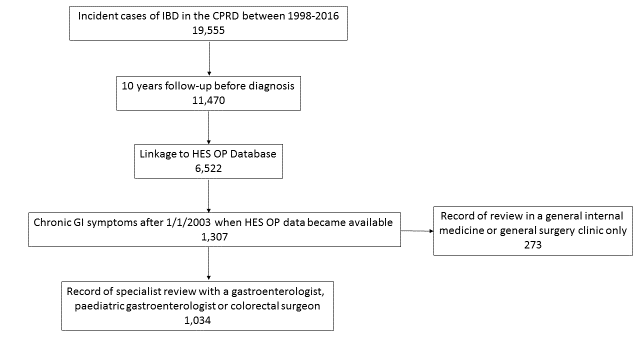 IBD -  Inflammatory Bowel DiseaseCPRD -  Clinical Practice Research DatalinkHES OP- Hospital Episodes Statistics Outpatient dataChronic GI Symptoms – An individual who presented to their primary care physician with gastrointestinal symptoms twice or more within a 6 month period, where the first and last presentations in that period were at least 6 weeks apart. Supplementary Appendix 2: List of CPRD medcodes used in the definition of gastrointestinal symptoms.We identified a cohort of 19,555 incident cases of IBD and then identified any medcodes that were used more than 20 times in the entire cohort. This generated a list of 8,948 medcodes which were reviewed by four clinicians with an interest in IBD (JB, SS, CA and RP). Each clinician separately identified any codes indicative of diarrhoea, abdominal or perianal pain, rectal bleeding or miscellaneous gastrointestinal symptoms.   We included medcodes in the code list for gastrointestinal symptoms where the majority considered that medcode to be indicative of a gastrointestinal symptom. In the event of a tie the first author (JB) decided whether the medcode should be included in the list.Codes were excluded if they described a definite diagnosis (eg. Campylobacter Enteritis). As rectal bleeding from UC is often initially misdiagnosed as haemorrhoids we included codes for haemorrhoids (eg. Bleeding haemorrhoids NOS) in our list for rectal bleeding. However more specific codes such as Prolapsed Haemorrhoids were not included, as a primary care physician would be unlikely to use this code without definite evidence that haemorrhoids were present.We defined GI symptoms to include all the codes for diarrhoea, abdominal or perianal pain and  rectal bleeding as well as miscellaneous codes for GI symptoms (eg. Gastrointestinal symptoms) which did not fit into a specific category.DiarrhoeaAbdominal or perianal painRectal BleedingMiscellaneous Gastrointestinal SymptomsSupplementary Appendix 3: Prevalence of gastrointestinal symptoms before Crohn’s disease diagnosisPrevalence of GI symptoms – The percentage of individuals who presented to a primary care physician for gastrointestinal symptoms in that 12 month period.Supplementary Appendix 4: Prevalence of gastrointestinal symptoms before ulcerative colitis diagnosisPrevalence of GI symptoms – The percentage of individuals who presented to a primary care physician for gastrointestinal symptoms in that 12 month period.Supplementary Appendix 5: Sensitivity Analysis - Probability of specialist review, including general internal medicine and surgery appointments, after presentation with chronic GI symptoms according to era of presentation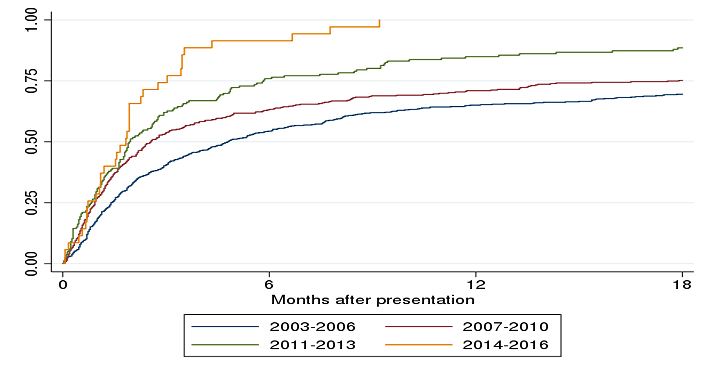 Chronic GI symptoms – Individuals presented to their GP with gastrointestinal symptoms twice within a 6 month period, where the presentations were at least 6 weeks apart.Specialist review – Outpatient appointment with a gastroenterologist, paediatric gastroenterologist or colorectal surgeon or any appointment coded only as general internal medicine or general surgeryDescriptionMedcodeDiarrhoea symptoms5134Diarrhoea192Diarrhoea4343Loose stools1695Chronic diarrhoea6685Diarrhoea of presumed infectious origin5090Diarrhoea symptom NOS14695Noninfective diarrhoea6016Functional diarrhoea5036Increased frequency of defaecation18682[D] Stools loose14881Irritable bowel syndrome with diarrhoea29835Infectious diarrhoea4542Gastroenteritis139Diarrhoea & vomiting, symptom2182Diarrhoea and vomiting7644Viral gastroenteritis3107Diarrhoea & vomiting -? Infect14665[D]Change in bowel habit16665Travellers' diarrhoea11155Viral diarrhoea15289Infectious gastroenteritis10294DescriptionMedcodeAbdominal pain177[D]Abdominal pain1763Abdominal pain type1976Abdominal discomfort2383Anal pain3049Right iliac fossa pain1181[D]Abdominal colic2056Left iliac fossa pain2982Colicky abdominal pain7812Rectal pain2767[D]Abdominal cramps716O/E - abdomen tender5782[D]Abdominal pain NOS3338Site of abdominal pain5960Lower abdominal pain22608Central abdominal pain4617Flank pain7490[D]Nonspecific abdominal pain19283[D]Functional abdominal pain syndrome103540Iliac fossa pain421[D]Acute abdomen948O/E - abdo. pain on palpation15180Anorectal pain2866Generalised abdominal pain24661O/E -abd.pain on palpation NOS14916O/E - abd. pain - L.iliac21583Non-colicky abdominal pain5691Abdominal pain in pregnancy3191[D]Pain in left iliac fossa16868[D]Pain in right iliac fossa16806O/E - abd. pain - R.iliac11647C/O pelvic pain2781Suprapubic pain7300Perianal irritation9837[D]Colic NOS1239Perianal itch5830[D]Epigastric pain542Perineal irritation7090[D] Perineal pain7248[D]Pelvic and perineal pain9920[D]Recurrent acute abdominal pain2234Upper abdominal pain3978Right upper quadrant pain9695[D]Right upper quadrant pain7726O/E - abd. pain – epigastrium19223[D]Upper abdominal pain8436Left flank pain701Epigastric pain290[D]Flatulence, eructation and gas pain14807Type of GIT pain14989Type of GIT pain – symptom6395[D]Umbilical pain4771DescriptionMedcodeRectal bleeding621Bleeding PR3872Painless rectal bleeding11698Painful rectal bleeding11718Blood in stool2873Blood in faeces5462Blood in faeces symptom6151Gastrointestinal haemorrhage3097GIB - Gastrointestinal bleeding1642Haemorrhoids195Piles – haemorrhoids3833Haemorrhoids NOS2096Bleeding haemorrhoids NOS2832PRB - Rectal bleeding6554DescriptionMedcodeGastrointestinal symptoms13015GIT symptoms10896Prevalence of GI symptoms (%)Prevalence of GI symptoms (%)Prevalence of GI symptoms (%)Prevalence of GI symptoms (%)Risk Difference (%)95% Confidence IntervalCrohn’s DiseaseCrohn’s DiseaseControlsControlsn=5,8745,87423,43623,436Years before IBD diagnosis129.129.16.56.522.621.3-23.9216.816.86.26.210.79.5-11.8313.613.65.75.77.96.8-8.9411.811.86.06.05.94.8-6.9510.410.46.26.24.23.2-5.269.19.16.76.73.52.5-4.478.18.15.35.32.71.8-3.787.67.65.15.12.51.5-3.497.47.44.84.82.61.6-3.5106.06.04.74.71.30.4-2.2Prevalence of GI symptoms (%)Prevalence of GI symptoms (%)Prevalence of GI symptoms (%)Prevalence of GI symptoms (%)Risk Difference (%)95% Confidence IntervalUlcerative colitisUlcerative colitisControlsControlsn=13,68113,68154,61654,616Years before IBD diagnosis123.923.96.76.717.216.4-18.0215.415.46.46.49.08.3-9.7312.812.85.85.87.06.3-7.6411.311.35.95.95.44.8-6.159.69.65.65.64.03.4-4.669.69.65.45.44.23.6-4.978.48.45.45.43.02.3-3.687.77.75.25.22.51.9-3.198.08.04.94.93.12.5-3.8106.86.84.34.32.51.9-3.1